Iowa Department						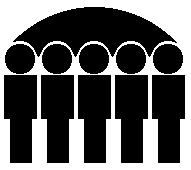 Of Human ServicesJessie Rasmussen, Director	Monthly Public Assistance Statistical Report	Family Investment Program	April  2002	Regular FIP	April  2002	March  2002	April  2001	Cases :	18,804	18,734	18,588	Recipients :	47,620	47,387	47,392	Children :	31,661	31,499	31,594	Payments :	$6,227,540	$6,196,672	$6,058,312	Avg. Cost per Family :	$331.18	$330.77	$325.93	Avg. Cost per Recipient :	$130.78	$130.77	$127.83	Unemployed Parent FIP	Cases :	1,735	1,696	1,413	Recipients :	6,965	6,764	5,806	Children :	3,476	3,361	2,951	Payments :	$676,251	$647,006	$538,645	Avg. Cost per Family :	$389.77	$381.49	$381.21	Avg. Cost per Recipient :	$97.09	$95.65	$92.77	Total FIP Payments :	$6,903,791	$6,843,678	$6,596,957	Child Support Payments *	PA Recoveries :	$4,652,829	$5,484,858	$5,485,673	Returned To Federal Govt. :	$2,924,768	$3,447,782	$3,437,871	Returned  to Family :	$0	$0	$0	Credit to FIP Account:	$1,728,061	$2,037,076	$2,047,802	** FIP Net Total :	$5,175,730	$4,806,602	$4,549,155	State Fiscal Year To Date	FIP Payments	Current Year	Last Year	Regular FIP Total :	$61,339,157	$58,713,958	FIP-UP Total :	$5,698,077	$4,859,274	Total :	$67,037,234	$63,573,232	Child Support Payments	PA Recoveries :	$29,266,873	$25,421,791	  Returned to Federal Government :	$18,380,314	$15,975,918	  Returned to Families :	$0	$0	Credit to FIP Account :	$10,886,559	$9,445,873	** FIP Net Total :	$56,150,675	$54,127,359Prepared by:Bureau of Research Analysis	Judy Darr (515) 281-4695Division of Results Based Accountability	   Statistical Research Analyst		Monthly Statistical Report of Public Assistance Program	For	April 2002	FIP 	FIP - UP  	FIP 	FIP Number  	FIP 	Average 	FIP - UP 	FIP - UP 	FIP - UP 	Average  	 Total 	Number 	of Persons	Monthly 	Grants 	Number of	Number of 	Monthly 	Grants 	Total 	Total 	Monthly 	of Cases	Grants	Per Case	 Cases	Persons	Grants	Per Case	Cases	Total 	Monthly 	County	Persons	Grants	Adair	24	53	$7,603	316.81	4	15	$1,475	368.75	28	68	$9,078	Adams	11	22	$2,811	255.55	1	5	$329	329	12	27	$3,140	Allamakee	58	145	$20,077	346.15	1	5	$548	548	59	150	$20,625	Appanoose	148	388	$51,138	345.52	27	112	$10,679	395.53	175	500	$61,817	Audubon	26	57	$7,983	307.05	$0	0	26	57	$7,983	Benton	99	242	$34,287	346.34	10	38	$4,320	432	109	280	$38,607	Black Hawk	1,409	3,468	$460,940	327.14	120	472	$47,202	393.35	1,529	3,940	$508,142	Boone	119	318	$38,880	326.72	2	7	$739	369.5	121	325	$39,619	Bremer	65	157	$20,830	320.47	9	38	$3,541	393.44	74	195	$24,371	Buchanan	98	245	$32,175	328.32	12	50	$5,239	436.65	110	295	$37,414	Buena Vista	85	235	$26,455	311.23	7	24	$2,664	380.57	92	259	$29,119	Butler	56	129	$16,855	300.98	5	22	$2,464	492.8	61	151	$19,319	Calhoun	43	88	$13,612	316.56	7	30	$2,413	344.71	50	118	$16,025	Carroll	82	229	$28,044	342	$0	0	82	229	$28,044	Cass	64	155	$19,423	303.49	8	35	$3,888	486.06	72	190	$23,311	Cedar	56	147	$19,271	344.13	1	6	$352	352	57	153	$19,623	Cerro Gordo	244	605	$78,098	320.07	37	141	$13,233	357.65	281	746	$91,331	Cherokee	72	167	$21,626	300.36	14	51	$4,954	353.89	86	218	$26,580	Chickasaw	48	125	$17,166	357.64	7	25	$1,705	243.57	55	150	$18,871	Clarke	38	95	$13,421	353.18	2	7	$593	296.5	40	102	$14,014	Clay	96	239	$32,605	339.64	6	25	$1,801	300.16	102	264	$34,406	Clayton	49	121	$15,121	308.6	3	8	$872	290.66	52	129	$15,993	Clinton	468	1,167	$150,481	321.54	41	159	$16,334	398.4	509	1,326	$166,815	Crawford	113	296	$39,899	353.08	2	12	$1,218	609	115	308	$41,117	Dallas	135	325	$44,712	331.2	8	29	$1,668	208.5	143	354	$46,380	Davis	30	94	$10,396	346.54	6	18	$2,107	351.16	36	112	$12,503	Decatur	60	152	$20,133	335.56	5	18	$1,922	384.4	65	170	$22,055	Delaware	71	189	$24,195	340.77	10	35	$3,784	378.4	81	224	$27,979	Monday, May 13, 2002	Page 1 of 4	Monthly Statistical Report of Public Assistance Program	For	April 2002	FIP 	FIP - UP  	FIP 	FIP Number  	FIP 	Average 	FIP - UP 	FIP - UP 	FIP - UP 	Average  	 Total 	Number 	of Persons	Monthly 	Grants 	Number of	Number of 	Monthly 	Grants 	Total 	Total 	Monthly 	of Cases	Grants	Per Case	 Cases	Persons	Grants	Per Case	Cases	Total 	Monthly 	County	Persons	Grants	Des Moines	429	1,135	$146,489	341.46	57	211	$22,756	399.22	486	1,346	$169,245	Dickinson	65	155	$21,281	327.41	11	36	$4,240	385.45	76	191	$25,521	Dubuque	511	1,295	$173,457	339.44	47	211	$19,962	424.72	558	1,506	$193,419	Emmet	41	97	$13,787	336.28	2	6	$550	275	43	103	$14,337	Fayette	170	458	$58,307	342.98	37	152	$14,253	385.24	207	610	$72,560	Floyd	110	271	$36,455	331.41	13	54	$5,402	415.59	123	325	$41,857	Franklin	35	102	$10,886	311.02	2	9	$685	342.5	37	111	$11,571	Fremont	67	161	$21,526	321.28	15	58	$5,185	345.68	82	219	$26,711	Greene	74	188	$23,544	318.16	5	21	$2,089	417.82	79	209	$25,633	Grundy	31	72	$9,350	301.63	$0	0	31	72	$9,350	Guthrie	33	82	$10,552	319.76	2	10	$595	297.75	35	92	$11,147	Hamilton	86	206	$27,647	321.48	8	35	$3,228	403.5	94	241	$30,875	Hancock	33	72	$9,590	290.6	6	22	$2,127	354.5	39	94	$11,717	Hardin	99	251	$32,662	329.92	5	17	$2,035	407.12	104	268	$34,697	Harrison	88	216	$29,310	333.07	5	15	$2,130	426	93	231	$31,440	Henry	104	225	$31,356	301.5	11	46	$4,702	427.5	115	271	$36,058	Howard	5	12	$1,176	235.2	1	4	$495	495	6	16	$1,671	Humboldt	38	94	$11,661	306.88	6	28	$2,663	443.83	44	122	$14,324	Ida	$0	0	$0	0	$0	Iowa	54	141	$16,784	310.82	2	12	$1,067	533.5	56	153	$17,851	Jackson	99	235	$31,551	318.69	18	71	$6,745	374.72	117	306	$38,296	Jasper	174	414	$54,711	314.43	25	97	$9,442	377.68	199	511	$64,153	Jefferson	122	319	$40,315	330.45	6	26	$1,975	329.31	128	345	$42,290	Johnson	392	1,022	$133,136	339.63	17	80	$6,906	406.23	409	1,102	$140,042	Jones	74	180	$25,828	349.02	16	61	$6,345	396.56	90	241	$32,173	Keokuk	64	181	$22,879	357.48	5	18	$1,489	297.8	69	199	$24,368	Kossuth	55	143	$17,505	318.28	5	17	$1,991	398.2	60	160	$19,496	Lee	395	1,008	$128,839	326.17	58	220	$23,197	399.95	453	1,228	$152,036	Monday, May 13, 2002	Page 2 of 4	Monthly Statistical Report of Public Assistance Program	For	April 2002	FIP 	FIP - UP  	FIP 	FIP Number  	FIP 	Average 	FIP - UP 	FIP - UP 	FIP - UP 	Average  	 Total 	Number 	of Persons	Monthly 	Grants 	Number of	Number of 	Monthly 	Grants 	Total 	Total 	Monthly 	of Cases	Grants	Per Case	 Cases	Persons	Grants	Per Case	Cases	Total 	Monthly 	County	Persons	Grants	Linn	1,312	3,363	$445,860	339.83	109	460	$43,152	395.89	1,421	3,823	$489,012	Louisa	89	220	$28,872	324.4	7	22	$2,849	407.11	96	242	$31,721	Lucas	82	180	$26,444	322.49	8	31	$2,159	269.87	90	211	$28,603	Lyon	28	79	$8,893	317.61	$0	0	28	79	$8,893	Madison	40	100	$13,373	334.32	5	21	$1,746	349.2	45	121	$15,119	Mahaska	181	453	$59,931	331.11	11	39	$4,523	411.26	192	492	$64,454	Marion	133	325	$43,564	327.55	18	58	$6,144	341.33	151	383	$49,708	Marshall	295	754	$98,807	334.94	27	99	$10,155	376.11	322	853	$108,962	Mills	81	221	$24,822	306.44	6	26	$2,614	435.75	87	247	$27,436	Mitchell	18	47	$6,184	343.55	$0	0	18	47	$6,184	Monona	50	121	$16,479	329.58	5	22	$2,215	443.01	55	143	$18,694	Monroe	52	113	$15,840	304.61	11	40	$4,317	392.45	63	153	$20,157	Montgomery	76	189	$24,454	321.77	13	47	$4,549	349.92	89	236	$29,003	Muscatine	452	1,197	$155,666	344.39	43	174	$17,568	408.56	495	1,371	$173,234	O'Brien	48	120	$15,017	312.86	5	23	$2,547	509.4	53	143	$17,564	Osceola	14	32	$4,935	352.5	3	11	$1,399	466.33	17	43	$6,334	Page	138	362	$45,034	326.33	25	96	$10,436	417.46	163	458	$55,470	Palo Alto	24	60	$7,832	326.36	4	19	$929	232.25	28	79	$8,761	Plymouth	68	154	$19,599	288.23	7	22	$1,763	251.85	75	176	$21,362	Pocahontas	28	65	$9,136	326.3	2	8	$795	397.5	30	73	$9,931	Polk	2,804	7,005	$924,953	329.86	174	742	$68,537	393.89	2,978	7,747	$993,490	Pottawattamie	865	2,192	$293,480	339.28	97	411	$39,348	405.65	962	2,603	$332,828	Poweshiek	87	219	$27,906	320.76	6	24	$2,244	374.08	93	243	$30,150	Ringgold	31	69	$9,256	298.6	3	10	$1,494	498	34	79	$10,750	Sac	42	122	$15,277	363.75	2	4	$445	222.5	44	126	$15,722	Scott	1,706	4,467	$568,240	333.08	155	629	$59,648	384.82	1,861	5,096	$627,888	Shelby	41	111	$13,548	330.45	3	10	$1,015	338.33	44	121	$14,563	Sioux	67	185	$20,088	299.82	1	3	$426	426	68	188	$20,514	Monday, May 13, 2002	Page 3 of 4	Monthly Statistical Report of Public Assistance Program	For	April 2002	FIP 	FIP - UP  	FIP 	FIP Number  	FIP 	Average 	FIP - UP 	FIP - UP 	FIP - UP 	Average  	 Total 	Number 	of Persons	Monthly 	Grants 	Number of	Number of 	Monthly 	Grants 	Total 	Total 	Monthly 	of Cases	Grants	Per Case	 Cases	Persons	Grants	Per Case	Cases	Total 	Monthly 	County	Persons	Grants	Story	241	580	$80,798	335.26	51	219	$17,277	338.76	292	799	$98,075	Tama	86	209	$28,355	329.71	8	26	$2,934	366.8	94	235	$31,289	Taylor	24	55	$8,075	336.45	3	11	$1,572	524	27	66	$9,647	Union	60	144	$18,728	312.14	7	27	$3,055	436.43	67	171	$21,783	Van Buren	45	114	$15,597	346.6	9	32	$3,431	381.22	54	146	$19,028	Wapello	427	1,112	$143,095	335.11	34	127	$14,528	427.29	461	1,239	$157,623	Warren	154	368	$48,156	312.7	6	34	$2,716	452.66	160	402	$50,872	Washington	75	192	$24,931	332.42	8	30	$2,618	327.25	83	222	$27,549	Wayne	51	124	$15,715	308.15	4	18	$1,876	469	55	142	$17,591	Webster	356	920	$119,576	335.88	30	112	$10,250	341.68	386	1,032	$129,826	Winnebago	40	106	$14,492	362.31	8	30	$2,790	348.75	48	136	$17,282	Winneshiek	80	195	$25,879	323.48	8	40	$4,028	503.5	88	235	$29,907	Woodbury	906	2,364	$304,999	336.64	57	237	$23,376	410.1	963	2,601	$328,375	Worth	23	51	$6,764	294.09	6	25	$2,557	426.16	29	76	$9,321	Wright	69	173	$20,027	290.24	6	22	$1,913	318.83	75	195	$21,940	State Total 	Cases 	20,539	Persons -	54,585	Monthly Grants -	$6,903,734	(* - Actual Total is	$6,903,791	due to rounding)	Monday, May 13, 2002	Page 4 of 4